Drongurin, sum slapp undan við lívinumHvussu byrjar bókin – eru vit mitt í eini hending, er ein langur inngangur ella….?Lýs Petuniu, harra Dursley, McGonagal og Albus DumbledoreTíð – nær á degnum er hetta, og hvussu langa tíð fevnir parturin um?Hvussu er umhvørvið?Hvar í heiminum eru vit stødd?Hvussu er huglagið, og hvar broytist tað?Er nakað í partinum, sum bendir á, at vit lesa eina gandasøgu?Hví hevur tað týdning at nevna Voldemort við navni?Hví man Dumbledore halda, at rætta staðið hjá Harry at vaksa upp er hjá Dursleyhúskinum?Leggur parturin upp til forvitni?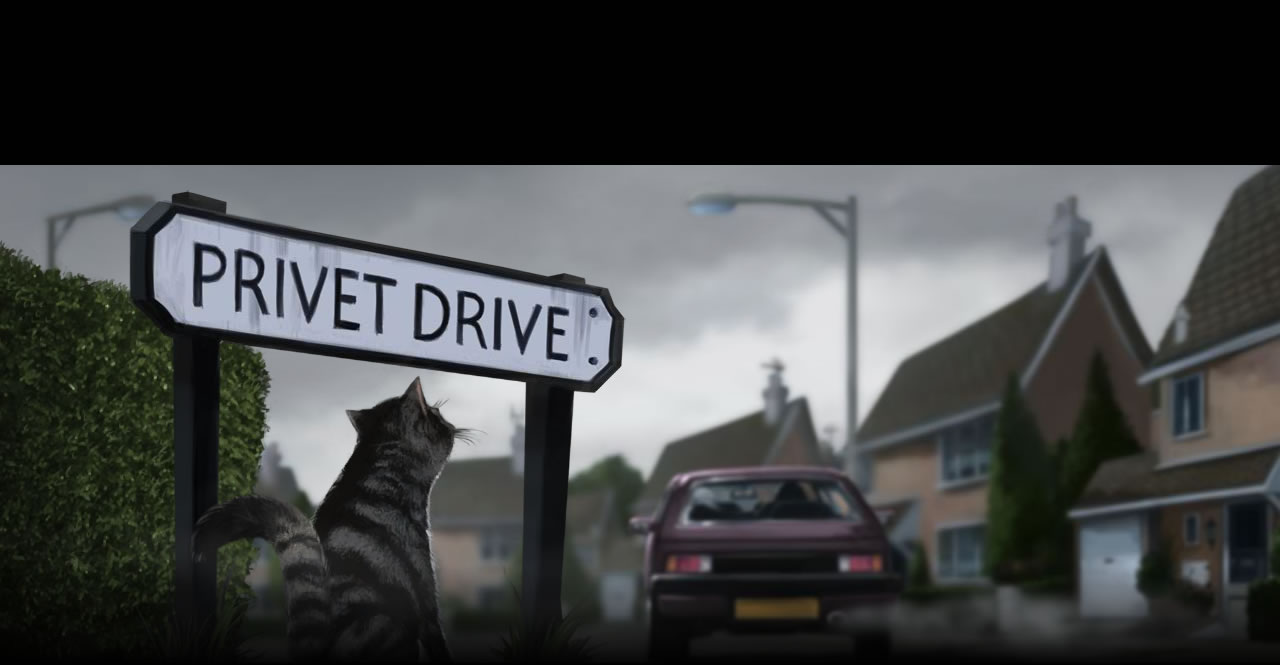 